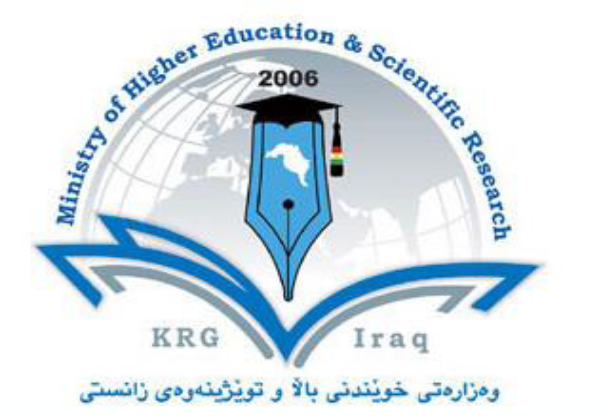 تحليل النصوص الأدبيةالأصول العامة لتحليل النص الشعري
لتحليل النصّ الأدبيّ ثلاثةُ عناصر :
1- المقدّمة : وهي توطئة للنصّ تكون بنبذةٍ موجزةٍ عن الشاعر، أو إعطاء فكرة عامة عن الأبيات .
2- العرض : وهو تحليل النص مع مراعاة المعطى النفسي للشاعر، ويتكشف لنا من خلال دراسة الجمل الخبرية، والجمل الإنشائية، وبيان دور الصور الخيالية  (البيان)، والمغزى الجمالي للصور المذكورة، وارتباط المحسنات البديعية بالنص والحالة الشعورية، ودراسة الموسيقا ودورها في النصّ .
3- الخاتمة : إبداء الرأي في النصّ مع البرهنة والتدليل أو إيجاز لخطوات التحليل.الدلالات المسهمة في التحليل :
1- علم المعاني : وله دورٌ كبيرٌ وأساسيٌّ في جلاء المعنى، والغوص إلى أعماق الشاعر.
الخبر : عموماً عندما يستهلّ الشاعر بجملةٍ خبريّةٍ نقول :
"افتتح الشاعر أبياته بجملةٍ تقريريةٍ " ثمّ نفصّل نوعها :                     فالجملة الاسميّة تفيد الثبوت.... 
  والجملة الفعلية تفيد :
1-  إنْ بدأت بماضٍ فتدلُّ على الانصرامِ والانقطاع2- وإنْ بدأت بمضارعٍ، فتدلُّ على التجدُّد والاستمرار..
* والإنشاء : انفعالٌ واضطرابٌ نفسيٌّ وقلقٌ، وصيحة حزنٍ..*والنداء عند النابغة: ( يا دارَ ميَّةَ ... ) صرخةٌ في وجهِ الإقفار، وحزن على
الفراق، واستحضار للغائب أمام مرآة الذهنِ .
*والأمر عند امرئ القيس ( قفا نبكِ ) التماسٌ يوحي بحزنٍ دفينٍ، وخوفٍ مبعثهُ
القلق من فاجعة الحزن الذي ستسببه ذكرى المحبوبة ..
وللإنشاء دلالات أخرى تُعرف من سياق النصّ .
*وفي المعاني جوانب أخرى :
كالتنكير الذي يوحي بالتعظيم أو التحقير أو الخفاء، فمثلاً يقول امرؤ القيس:
" من ذكرى حبيبٍ" الحبيب هنا نكرة إمّا لتعظيم شأنهِ، وإمّا للتقرب
والتحبب منه .

* والتقديم والتأخير له دلالات كالتخصيص والتحبب وذكر ما هو أهم أولاً، ومعانٍ
تُستفاد من قرائن الكلام..2- علم البيان : معظم صور الشعراء حسية مادية، وقليلاً ما هي معنوية، سواءٌ أكانت تشبيهاً أم استعارةً، ويتخفى وراء الصور إحساس الشاعر .. ودورنا في التحليل ربط دلالة الصورة بالمعنى والحالة النفسية..
3- المحسنات البديعية : تسهم في بيان الحالة النفسية عند الشاعر . 4- الموسيقى الشعرية: تنقسم الموسيقى الشعرية إلى قسمين، هما الموسيقى الخارجية والموسيقى الداخلية.الموسيقى الخارجية:تتمثل الموسيقى الخارجية في الوزن الشعري والقافية، وهي تتصل بالشكل الخارجي للقصيدة، وتختص بالشعر دون النثر.وإن وزن البحر العروضي يساعد في بيان الحالة النفسية، وأشهر البحور :
* الطويل: يفيد استغراق الشاعر لكلّ عناصر حالته ووصفه ..
* والبسيط :يفيد تبسيط الشاعر لحالته النفسية ، وبسط مفرداتها ..
* والكامل: يفيد على اكتمال الحالة النفسية ..*والوافر: يدل على توافر عناصر الحزن أو الفرح .. * والمدات الصوتية الطويلة مثل ( يا .. دا .. كي .. لو ) أنَّات حزنٍ وألمٍ، أو
صيحات فرحٍ وابتهاجٍ ، فقول امرئ القيس : ( قفا نبكِ من ذكرى )" فا" و" رى"
صيحة حزنٍ ودمعة بكاء.
والمدات الصوتية القصيرة تفيد الحركة النفسية أو المادية، فقول امرئ القيس :
" مِكرٍّ مِفرٍّ مُقبلٍ مُدبرٍ معاً " هذه المدات التي قطعها التنوين توحي بحركة الحصان المتلاحقة .
وللروي دورٌ في رسم التحليل ... فالكسرة أو المشبعة بالياء حزن وانكسار للنفس، والضم أو المشبع بالياء سموٌّ وارتفاعٌ، والفتح أو المشبع بالألف انتصاب للحالة النفسيّة على هيئة معينة .الموسيقى الداخلية:وهي الموسيقى المتولدة من انسجام الحروف والكلمات والعبارات داخل النص الشعري، وتتشكل من خلال عدة مظاهر صوتية، منها:(التكرار والجناس..).- التكرار
يعد التكرار من الظواهر الأسلوبية البارزة في النصوص الأدبية، وأصبح تكنيكاً فنياً للقصيدة الحديثة، فاستخدمه الشعراء على نطاق واسع وبأشكال متنوعة ودلالات متعددة لقناعاتهم بدوره الواضح في إخصاب شعرية النص وجماليته، ويلعب سياق النص دوراً كبيراً في تحديد دلالات التكرار، وبيان وظائفه.وللتكرار أنواع:تكرار الحروف: يلعب تكرار الحرف دوراً تعبيرياً وإيحائياً إلى جانب دوره الإيقاعي في بناء القصيدة..تكرار الكلمة: يحمل تكرار الكلمة في النص الشعري دلالات عديدة مرتبطة بالكلمة المكررة..تكرار العبارة: يمثل تكرار العبارة ملمحاً أسلوبياً، ومرآة تعكس الكثافة الشعورية لدى الشاعر، فيقود القارئ إلى الكشف عن العالم الداخلي للشاعر..تكرار المقطع: وهو تكرار مقطع شعري على طول القصيدة، ويعد هذا النوع من أطول أنواع التكرار لاشتماله على عدد من الأبيات أو الأسطر الشعرية، ويلجأ الشعراء إلى هذا النمط من التكرار من أجل رسم معالم القصيدة الخارجية وبناء لازمة موسيقية فضلا عن كونه يساعد الشاعر نفسه في السيطرة على أفكار القصيدة خصوصاً إذا اتصفت بالطول والانتشار. ولا يأتي التكرار اعتباطاً في النص الشعري وإنما يؤدي وظائف عدة، من أهمها:الوظيفة النفسية ، كالحالة الشعورية المتمثلة في الإحساس بالغربة والشوق لدى الشاعر إلى أرضه وأهله.الوظيفة البيانية، كالتأكيد والتعظيم والاستعذاب والتهديد...الوظيفة التقسيمية،  وهو تكرار كلمة أو عبارة في ختام كل مقطوعة في النص لأغراض جمالية.الثنيات الضدية (التضاد):تعد الثنيات الضدية من البنى الأسلوبية التي تغني النص الشعري بالتوتر والعمق والإثارة، وهي تقوم على وجود صراع وتقابل بين أطراف الصورة الشعرية.          قصيدة: يا لَهْفي عليه... الخنساء ترثي أخاها صخرايُؤَرِّقُني التَذَكُّرُ حينَ أُمسي             فَأُصبِحُ قَد بُليتُ بِفَرطِ نُكس              عَلى صَخرٍ وَأَيُّ فَتىً كَصَخرٍ           لِيَومِ كَريهَةٍ وَطِعانِ حِلسِ وَلِلخَصمِ الأَلَدُّ إِذا تَعَدّى                 لِيَأخُذَ حَقَّ مَظلومٍ بِقِنسِ فَلَم أَرَ مِثلَهُ رُزءً لِجِنٍّ                               وَلَم أَرَ مِثلَهُ رُزءً لِإِنسِ أَشَدَّ عَلى صُروفِ الدَهرِ أَيداً          وَأَفصَلَ في الخُطوبِ بِغَيرِ لَبسِ وَضَيفٍ طارِقٍ أَو مُستَجيرٍ             يُرَوَّعُ قَلبُهُ مِن كُلِّ جَرسِ فَأَكرَمَهُ وَآمَنَهُ فَأَمسى                          خَلِيّاً بالُهُ مِن كُلِّ بُؤسِ يُذَكِّرُني طُلوعُ الشَمسِ صَخراً              وَأَذكُرُهُ لِكُلِّ غُروبِ شَمسِ وَلَولا كَثرَةُ الباكينَ حَولي                      عَلى إِخوانِهِم لَقَتَلتُ نَفسي وَلَكِن لا أَزالُ أَرى عَجولاً                  وَباكِيَةً تَنوحُ لِيَومِ نَحسِأَراها والِهاً تَبكي أَخاها                            عَشِيَّةَ رُزئِهِ أَو غِبَّ أَمسِ وَما يَبكونَ مِثلَ أَخي وَلَكِن                     أُعَزّي النَفسَ عَنهُ بِالتَأَسّي فَلا وَاللَهِ لا أَنساكَ حَتّى                     أُفارِقَ مُهجَتي وَيُشَقُّ رَمسي فَقَد وَدَّعتُ يَومَ فِراقِ صَخرٍ              أَبي حَسّانَ لَذّاتي وَأُنسي فَيا لَهفي عَلَيهِ وَلَهفَ أُمّي               أَيُصبِحُ في الضَريحِ وَفيهِ يُمسي***********************************معجم القصيدة:حياة الخنساءهي تُماضِر بنت عمرو بن الحارث بن الشريد السلَّمي، واحدة من أبرز شاعرات العرب منذ العصر الجاهلي وحتى الساعة.كانت ذات حسب وجاه وشرف، وأنها كانت ذات جمال أخّاذ وتقاسيم متناسقة، لذا شبهوها بالبقرة الوحشية.كانت الخنساء عاقلة حازمة، حتى أنها قد عدت من شهيرات النساء، ومثل هذه يخشاها المعتزلون، فلا يجرؤ أحد على التهجم عليها أو التحدث عنها إلا لقي ما يسوؤه، لذا لم يتكلم عليها أحد.وهي أميرة شواعر العربية، وشعلة الوفاء المحترقة، وعاشقة المجد والنصر، ورمز التضحية والفداء، نشأت في بيت كريم، وتزوجت أحد أبناء عمومتها..فلما قُتل أخوها صخر حزنت عليه حزناً شديداً، وقالت فيه المراثي التي تفيض آلاماً وأحزاناً حتى أصبحت – بحق- فارسة الرثاء ندبا وتأبيناً في العصر الجاهلي..لقد أنشأت الخنساء مراثي عديدة في أخيها صخر، وفي أخيها معاوية فأشجت النفوس وأذابت الأكباد بحر بكائها وصدق رثائها إلى المدى الذي نرى معه الرسول (صلى الله عليه وسلم)عندما وفدت عليه مع بني سُليم في السنة الثامنة للهجرة للبيعة على الإسلام نراه وقد رق قلبه لها، واستنشدها شعرها في صخر، وراح يصغي إليها ويستزيدها بقوله: " هيه يا خُناس"... وأبت عليه رحمته وإنسانيته أن يلومها أو يزجرها على حِدادها وإسرافها في الحزن والبكاء..وحين اعتنقت الإسلام وتأثرت بتعاليمه لم تجزع حين استشهد أبناؤها الأربعة في موقعة "القادسية" وقالت عبارتها الشهيرة: "الحمد لله الذي شرفني بقتلهم"، وتحول شعرها من البكاء والرثاء إلى شعر الدفاع عن الإسلام والمسلمين وعن حب الرسول (صلى الله عليه وسلم).مناسبة القصيدة:الأبيات التي بين أيدينا أنموذج من نماذج الرثاء المتفرد في صفحات الشعر العربي تذكر الخنساء فيها أنها كلما أظلم الليل هاجت بها الذكريات المؤلمة، فتقضى ليلها مسهرة الجفن حتى يطلع الصبح بآلام أكثر قوة وأحزان أشد عنفاً، من أجل أخيها صَخْر فتى الفتيان وفارس الشجعان الذي لا يضاهيه أحد في خوض الحروب وطعان الأبطال في سرعة ومهارة، فنكبتها في فقده نكبة فادحة لم يصب بمثلها جن ولا إنس..في هذه اللوحة الشعرية الحزينة قد عددت أشياء من مناقب أخيها، وأظهرت الأسى واللوعة على فقده فجاء الشعور بالفجيعة ممتزجاً بتعداد مناقب الفقيد.وقد اعتمدت الشاعرة على الصدق العاطفي في رسم هذه اللوحة الفنية الشاجية، فتحقق لها التأثير بما في التصوير من أخيلة، وبما في التعبير الإيحائي..*بحر الشعر: من الوافر الذي يدل على عناصر الحزن وبيان الحالة النفسية المؤلمة للشاعرة ...*حرف الروي: السين المكسورة والمُشْبَعة بالياء التي تدل على الحزن وانكسار النفس..الصور البيانية في النص:في البيت الأول "بُليتُ بفرط نُكس" استعارة مكنية، إذ شبهت نفسها بمريض عاوده المرض بعد الشفاء، وحذفت المشبه به وهو المريض، ودلت عليه بشيء من لوازمه وهو"النكس" وهي صورة توحي بدوام حزنها وشدته.وفي البيت الثاني "أي فتى كصَخْرٍ" تشبيه، حيث نفت أن يكون غيره من الأبطال مثله في الجرأة والبسالة. وقولها: "يوم كريهةٍ" كناية عن الحرب توحي ببشاعتها وكره النفوس لها.وفي البيت الرابع: تشبيهان تنفى فيهما أن تكون هناك مصيبة في عالم الجن أو الإنس تشبه المصيبة بفقد صخْر، وقولها: "يُروَّع قلبه من كل جرس" كناية عن شدة الخوف.وفي البيت السابع: كناية عن استمرار الحزن.وفي البيت الثامن "قتلتُ نفسي" كناية عن شدة الحزن.وفي البيت الحادي عشر: "أُفارقُ مُهجَتي" استعارة مكنية جعلت فيها المُهجة رفيقاً يترك صاحبه. وقولها: "يُشق رَمسي" كناية عن الموت.وفي البيت الثالث عشر: قولها: "ودّعتُ لذّاتي وأُنسي" استعارة مكنية تخيّلتْ اللذات والأنس مسافرين تودعهم، وفيها تجسيم وإيحاء بالزهد في الحياة.وأما عن التعبير فقد جاءت فيه الألفاظ والعبارات سهلة واضحة ملائمة لعاطفة الحزن والأسى المسيطرة على الشاعرة مثل: "يؤرقني، بُليتُ، رُزْء، صُروف، خُطوب، الباكين، قتلتُ نفسي، عَجول، نائحة، يوم نحس".وفي النص ظواهر تعبيرية تحسن الإشارة إليها مثل: كثرة الإطناب بالتكرار والترادف؛ لأنها نابعة من عاطفة تغلَّى بالألم..ونتمثل حركتها وهي تصرخ بمثل "فيا لهفي عليه ولهف أمي" على أنها تعبر عن حسرتها القاتلة بتلك الصيحة النسائية.. وأكّدت استمرار حزنها على أخيها بتكرار النفي والقسم "لا والله لا أنساك"، وإعادة جملة "لم أر مثله" لتزيد توكيد المعنى وتوضيحه، وقد أضاف هذا التكرار الموسيقى الداخلي للأبيات، وبالترادف في المعنى بين الجملتين "أُفارق مُهجتي، ويُشقُّ رَمسي". واختارتْ المضارع الدال على التجدد والاستمرار في حزنها فكان منه مثلاً: "يُؤرقني،أُصبحُ، يُذكّرُني، أَذكرُهُ، يُرَوَّعُ، لا أزالُ، تَنوحُ، تبكي، يبكون،أُعزّي، أفارق، يُشق، يُصبح، يمسي.. "وأخبرتْ عن الفقيد باسمي التفضيل "أشدّ، وأفصل" دون ذكر المفضل عليه، لتدل على تفوقه المطلق...واستخدمت الفاء في قولها: "فأكرمهُ" و"فأمسى" للدلالة على سرعته في النجدة وإزالة أسباب البؤس من نفس المستغيث به.وأغلب الأساليب في النص خبرية للأسى والتحسر...- ومن الأساليب الإنشائية قولها: "أيُّ فتى كصَخْر؟" استفهام للنفي، استخدمت أسلوب الاستفهام المقصود به النفي أوالتعجب لتؤكد مدح أخيها وأنه فتى لا يُضارع.. وقولها: "فيا لهفي" نداء للتحسر، وقولها: "أيصبح في التراب" استفهام للتعجب والتحسر..ومن المحسنات البديعية في النص..الطباق بين "طلوع وغروب" وبين "يُصبح ويُمسي" وبين "أمسي وأصبح" وبين "جن وإنس"..*الخاتمة:1- النص يكشف عن شخصية صاحبته وخصائص أسلوبها فهي امرأة مرهفة الحس، وفية لأهلها، جياشة العاطفة. يتسم أسلوب الخنساء الشعري بعذوبة اللفظ، وسهولة العبارة، ووضوح المعاني، ورقة العاطفة، وصدق الأداء، وعدم الإغراق في الخيال. يكشف النص أيضا عن شخصة المرثي "صَخْر"، فهو رجل ليس ككل الرجال، ذو شجاعة فائقة، وطعان سريع، وقدرة على تحمل الشدائد، وإغاثة الملهوف، وإكرام للضيف. ويكشف عن بعض الملامح البيئة الجاهلية، إذ يصور النص قوة العلاقة بين الأفراد فيها، ويشير إلى ما اتصف به العرب من كرم ونجدة ومروءة وحماية للجار، ويلمح إلى كثرة الحروب والمبالغة في الحزن على القتلى خلال العصر الجاهلي، ويفهم منه أن الصباح عند الجاهليين كان وقتاً لشن الغارات والحروب، وأن المساء كان وقتاً للإحتفاء بالضيوف... النص صورة صادقة لأميرة شواعر العرب الباكية التي أرقها الأسى، وهامت بمكانة أخيها صخر ومناقبه وتميزه بين عشيرته...تحليل قصيدة (عيدٌ بأيةِ حالٍ عُدتَ يا عيدُ) للمتنبي   عيدٌ بِأَيَّةِ حالٍ عُدتَ يا عيدُ                               بِما مَضى أَم بِأَمرٍ فيكَ تَجديدُأَمّا الأَحِبَّةُ فَالبَيداءُ دونَهُمُ                               فَلَيتَ دونَكَ بيداً دونَها بيدُ  لَولا العُلى لَم تَجُب بي ما أَجوبُ بِها                         وَجناءُ حَرفٌ وَلا جَرداءُ قَيدودُ                 وَكانَ أَطيَبَ مِن سَيفي مُضاجَعَةً                       أَشباهُ رَونَقِهِ الغيدُ الأَماليدُ                  لَم يَترُكِ الدَهرُ مِن قَلبي وَلا كَبِدي                   شَيءً تُتَيِّمُهُ عَينٌ وَلا جيدُيا ساقِيَيَّ أَخَمرٌ في كُؤوسِكُما                            أَم في كُؤوسِكُما هَمٌّ وَتَسهيدُأَصَخرَةٌ أَنا مالي لا تُحَرِّكُني                               هَذي المُدامُ وَلا هَذي الأَغاريدُإِذا أَرَدتُ كُمَيتَ اللَونِ صافِيَةً                              وَجَدتُها وَحَبيبُ النَفسِ مَفقودُماذا لَقيتُ مِنَ الدُنيا وَأَعجَبُهُ                              أَنّي بِما أَنا باكٍ مِنهُ مَحسودُأَمسَيتُ أَروَحَ مُثرٍ خازِناً وَيَداً                           أَنا الغَنِيُّ وَأَموالي المَواعيدُ     إِنّي نَزَلتُ بِكَذّابينَ ضَيفُهُمُ                                  عَنِ القِرى وَعَنِ التَرحالِ مَحدودُجودُ الرِجالِ مِنَ الأَيدي وَجودُهُمُ                            مِنَ اللِسانِ فَلا كانوا وَلا الجودُ             ما يَقبِضُ المَوتُ نَفساً مِن نُفوسِهِمُ                             إِلّا وَفي يَدِهِ مِن نَتنِها عودُمِن كُلِّ رِخوِ وِكاءِ البَطنِ مُنفَتِقٍ                            لا في الرِحالِ وَلا النِسوانِ مَعدودُأَكُلَّما اِغتالَ عَبدُ السوءِ سَيِّدَهُ                               أَو خانَهُ فَلَهُ في مِصرَ تَمهيدُصارَ الخَصِيُّ إِمامَ الآبِقينَ بِها                          فَالحُرُّ مُستَعبَدٌ وَالعَبدُ مَعبودُنامَت نَواطيرُ مِصرٍ عَن ثَعالِبِها                         فَقَد بَشِمنَ وَما تَفنى العَناقيدُالعَبدُ لَيسَ لِحُرٍّ صالِحٍ بِأَخٍ                                 لَو أَنَّهُ في ثِيابِ الحُرِّ مَولودُلا تَشتَرِ العَبدَ إِلّا وَالعَصا مَعَهُ                            إِنَّ العَبيدَ لَأَنجاسٌ مَناكيدُ          ما كُنتُ أَحسَبُني أَحيا إِلى زَمَنٍ                           يُسيءُ بي فيهِ كَلبٌ وَهوَ مَحمودُ   وَلا تَوَهَّمتُ أَنَّ الناسَ قَد فُقِدوا                         وَأَنَّ مِثلَ أَبي البَيضاءِ مَوجودُأولاً: المقدمةمعجم القصيدةحياة المتنبيالمتنبي هو أحمد بن الحسين بن عبد الصمد الجُعْفِيّ الكوفيّ الملقب بأبي الطيب، ولد سنة 303 هـ ،كانت نشأة المتنبي في عالم مضطرب متناقض غارق في صراعه الاجتماعي والمذهبي.وعن هذا يقول طه حسين: "ولد المتنبي في بيئة كان الدم يصبغها من حين إلى حين. كان الدم يصبغها ثم لا يكاد يجف حتى يسفك دم آخر. ولم يكن الدم وحده يصبغها، وإنما كان يصبغها صبغ آخر ليس أقل نكرا من سفك الدم، هو النهب والسلب، واستباحة الأعراض، وانتهاك الحرمات، والاستخفاف بقوانين الخلق والدين. وقد وعى أبو الطيب بذكائه ألوان هذا الصراع، وشارك فيه وهو صغير، "فبرزت في أشعاره مجموعة من الظواهر الفنية  منها: التشاؤم. والثورة على الناس والدهر.ويمكن تقسيم مراحل حياته الشعرية إلى أطوار أربعة:طور التجوال في أقطار الشام، وقد اّتسم هذا الطور بالّثقافة البدوية، حيث صحب الأعراب في البادية، حتى أصبح بدويًا خالصًا، وتعّلم القراءة والكتابة، فلزم أهل العلم والأدب ، وأكثر من ملازمة الوراقين، وكان علمه من دفاترهم الطور الثاني، في ظلال سيف الدولة، حيث لازمته العبقرية الشعرية، والدقة في الوصف.الطور الثالث، وكان في حضرة كافور، وقد اتسم هذا الطور بالمديح المصطنع، أوالمبطن بالهجاء، ويجسد هذا الطور بالنسبة للمتنبي طور اختلال القيم والمقاييس.الطور الأخير، وكان في بلاد فارس، وقد اّتسم هذا الطور بالمديح والوصف، حيث مدح ابن العميد، وعضد الدولة، ونال العطايا، لكن المنية عاجلته فقتل.أخلاقه: الصفة البارزة عنده كانت القوة وشعوره بالعظمة والتفوق، فهو معجب بنفسه فخور بها، وكذلك بشعره، ولكنه لما لم يتحقق طموحه في شيء ساء ظنه وصارت الفردية الشاذة من صفاته الظاهرة، فأثارت نقمة الناقمين عليه.مناسبة القصيدة:يئس المتنبي من كافور ووعوده، ومل من الإقامة في مصر، ثم أصابته حمّى شديدة، وساءت صحته فعزم على الرحيل وكأن كافوراً شعر بنية المتنبي، فخاف أن يهجوه إذا خرج من مصر، وابتعد عن حكمه فمنعه من الرحيل، فأحس المتنبي أنه سجين في بلاد واسعة، فأخذ يعدُ العُدة للخروج متوارياً، يساعده على ذلك بعض أصحابه، فقطع الصحراء، بعد أن حمل معه الماء الذي يكفيه، ولما كانت ليلة الأضحى في أواخر سنة 350هـ خرج مستخفياً، ونظم في هجاء كافور داليته المشهورة.ثانياً: العرضبحر الشعر: التحليل البلاغي والتركيبي للقصيدة:في البيت الأول: الباء في قوله (بأية حال) للتعدية، وقد رويت (باللام) مكان (الباء) في قوله: (بما مضى). ومنهم من يروي (لأية حال) باللام أيضاً. وقال أبو العلاء: (عيدٌ): مرفوع، لأنه خبر ابتداء كأنه جاءه فأنكر مجيئه، فقال له: أنت عيد، كما تقول للرجل إذا لقيته: فلان. أي: أنت فلان، ويدل على إنه أنكر لقاءه.2- في البيت الثالث: ما أجوب به، كناية عن المراحل، (ما أجوب): (ما) بمعنى الذي، وموضعها نصب، أي: لم تجب بي الفلاة التي أجوبها بها. و(الوجناء) فاعلة (لم تجب). وعلى هذا (ما) كناية عن الفلاة. و(الهاء) في (بها ضمير قبل الذكر وهو (الوجناء) والجرداء.في البيت الرابع: مضاجعه : تميز منصوبفي البيت السادس: النداء والاستفهام في قوله "يا ساقييَّ أخمر في كوؤسكما" خرجا عن المعنى الحقيقي إلى معنى مجازي، الذي يخاطب ساقيه، يقول: أخمر ما سقيتماني أم همّ وسهاد؟ فلا يزيدني ما أشربه إلا الهمّ، ولا يُسلّى همّي، ذلك لبعده عن الأحبة، فهو لا يطرب على الشراب، أو لأن الخمر لا تؤثر فيه لوفور عقله.في البيت السابع: تشبيه حيث يشبه نفسه بالصخرة في قوله: "أصخرة أنا.." كأني صخرة لا يؤثر في الشراب والغناء! ولا يحدثان فيّ السرور. و"الأغاريد": الأغاني، وأصلها تغريد الطائر، إذا رجّع صوته.في البيت الثامن: كلمة "صافية" حال من الكميت.في البيت التاسع: التعجب في قوله "ماذا لقيت من الدنيا وأعجبه"يقول: ما أعجب ما ألقاه من هذه الدنيا! وأعجب ما لقيت: أني أُحسد على ما أبكي منه! يريد كونه عند الأسود وقربه منه،أعجبه: مبتدأ، خبره ما بعده. في البيت العاشر: نصب (خازناً ويداً) على التمييز، يقول: أنا مُثر، خازني ويدي في راحة من تعب حفظ المال، لأن مالي مواعيد كافور، وعدني أن يعطيني، وهذا مال لا أحتاج إلى حفظه بيدي، ولا بخازني. في البيت الحادي عشر "كذّابين" جمع كذاب، صيغة مبالغة.في البيت الثاني عشر: "فلا كانوا ولا الجود": جملة دعائية، إنشائية.في البيت الثالث عشر: تقدم الخبر على المبتدأ، كونه شبه جملة "في يده"في البيت الخامس عشر "أكلما اغتال عبد السوء سيده" استفهام إنكاري.وردت صور بيانية وبلاغية كثيرة في البيت...كما يلاحظ كثرة استعمال الفعل الماضي وأقل من المصدر، وأقل من ذلك كله استعمال الفعل المضارع..كما استعمل الشاعر الجمل الإنشائية بأنواعها، مثل الاستفهام والتعجب والتمني والنهي... واستخدم أيضا الجمل الخبرية بأنواعها..التحليل الصوتي للقصيدةالّتفخيم والّترقيقهي  الأصوات التي يصاحب إنتاجها ارتفاع مؤخر اللسان قليلا إلى أعلى في اتجاه الطَّبق، "سقف الحنك الرخو" الجزء اللين من سقف الحنك، ولكن لا يتصل به، ثم يتحرك إلى الخلف قليلا باتجاه الجدار الخلفي للحلق. ويطلق على هذه الأصوات اسم الأصوات المُفَخّمة أو المُطبقة.. والأصوات المفخَّمة المطبقة في العربية "الإطباق" هي: الصاد، والضاد، والطاء، والظاء وهناك أصوات مفخَّمة تفخيمًا جزئيا بين الترقيق والتفخيم) هي: القاف، والغين، والخاء.أما الأصوات المرققة فهي الأصوات التي يرتفع فيه مقدم اللسان في اتجاه الغار "وسط الحنك"، ويطلق على ظاهرة الترقيق هذه مصطلح الّتغوير ، والأصوات المرقَّقة هي الأصوات غير المُفَخّمة، فالترقيق ضد التفخيم، ويضم باقي الأصوات الأخرى عد ا المفخَّمة كليا والمفخَّمة جزئيا وملمح الّتفخيم في الأصوات، أقوى من ملمح الّترقيق، ففي أثناء إنتاج المفخمات تتوترأعضاء النطق وتتشنج بشكل واضح مقارنة بغير المفخمة، لذا فقد تكشف لنا تجمعات الأصوات المفخمة في النصوص الشعرية، عن حالات نفسية، ودلالات غائرة يمكن تتبع آثارها، وهذا يرتكز في الأساس على وضعها النطقي الخاص، الذي يحتاج إلى جهد فسيولوجي من جهازالنطق، وشد عضلي، وعمل دماغي متشابك في منطقة إنتاج الأصوات، وهذا العمل العضوي المبذول قد يصاحبه عمل نفسي يعادل الجهد المبذول، كما يمتاز الصوت المفخم بعلو درجة الصوت، وهذا له تأثيره الكبير على المتلقي، عندما تصبح الدلالات المنقولة بأصوات التفخيم أوتجمعها نقاط الارتكاز، والتوتر، والانفعال في النص الشعري. يقول المتنبي:إِنّي نَزَلتُ بِكَذّابينَ ضَيفُهُمُ                             عَنِ القِرى وَعَنِ التَرحالِ مَحدودُجودُ الرِجالِ مِنَ الأَيدي وَجودُهُمُ                            مِنَ اللِسانِ فَلا كانوا وَلا الجودُ             ما يَقبِضُ المَوتُ نَفساً مِن نُفوسِهِمُ                             إِلّا وَفي يَدِهِ مِن نَتنِها عودُمِن كُلِّ رِخوِ وِكاءِ البَطنِ مُنفَتِقٍ                            لا في الرِحالِ وَلا النِسوانِ مَعدودُأَكُلَّما اِغتالَ عَبدُ السوءِ سَيِّدَهُ                               أَو خانَهُ فَلَهُ في مِصرَ تَمهيدُصارَ الخَصِيُّ إِمامَ الآبِقينَ بِها                          فَالحُرُّ مُستَعبَدٌ وَالعَبدُ مَعبودُنامَت نَواطيرُ مِصرٍ عَن ثَعالِبِها                         فَقَد بَشِمنَ وَما تَفنى العَناقيدُالعَبدُ لَيسَ لِحُرٍّ صالِحٍ بِأَخٍ                                 لَو أَنَّهُ في ثِيابِ الحُرِّ مَولودُلا تَشتَرِ العَبدَ إِلّا وَالعَصا مَعَهُ                            إِنَّ العَبيدَ لَأَنجاسٌ مَناكيدُ          ما كُنتُ أَحسَبُني أَحيا إِلى زَمَنٍ                           يُسيءُ بي فيهِ كَلبٌ وَهوَ مَحمودُ   وَلا تَوَهَّمتُ أَنَّ الناسَ قَد فُقِدوا                         وَأَنَّ مِثلَ أَبي البَيضاءِ مَوجودُوقد وقع الاختيار على هذه الأبيات دون غيرها من أبيات القصيدة؛ لشدة صدق عاطفة المتنبي فيها تجاه كافور، وثورته التي أدت به إلى السخرية اللاذعة منه فيها، فهذه الأبيات نسيج وحدها، خالدة على مر الزمن، لن تطفئ الأيام والسنون لهيبها، ولن تخمد سعيرها:من خلال إحصاء الأصوات الصامتة في الأبيات يتبين لنا، أن عددها بلغ  328  صوتًا، وقد توزعت الأصوات المفخمة، والأصوات المرققة فيها كالآتي:أن عدد الأصوات المفخمة بلغ ( 21 ) صوتًا، ونسبتها حوالي"%6.4" من مجموع الأصوات الصامتة، وأن عدد الأصوات المرّققة بلغ  "307"  أصواتا، ونسبتها في الّنص حوالي " 93.6% "عندما ننظر في أصوات هذه القصيدة : نجد سيطرة الأصوات المرّققة على الأصوا ت المفخمة؛ ولهذا، دلالته في النص؛ فالأصوات المرّققة توحي، لترقيقها وسهولة نطقها، بحالة من السكينة والهدوء والارتياح بات الشاعر يحس بها إثر مغادرته مصر. هذا إضافة إلى أنها الأنسب لدلالات الّنقد اللاذع والهجاء، فالشاعر، في معرض الهجاء، لا حاجة به إلى الأصوات المفخمة؛ لأن الأصوات المفخمة توحي بالتفخيم والتعظيم، والغاية من الهجاء الّتصغير والّتحقير.كما نجد أن صوت النون، هذا الصوت المرّقق، الأنفي، قد تكرر ( 48 ) مرة، وبنسبة " %14.6 " تقريبًا؛ وبذلك يكون صوتًا بالغ الانتشار عبر القصيدة، والصوت المسيطر على أصواتها، وهو صوت مستمد أصلاً من كونه صوتاً هجائياً ينبعث من الصميم للتعبير عفو الخاطر عن الألم العميق "أنَّ، أنيناً" مما جعله يوحي بإحساس متصاعد بالألم، ورغبة كبيرة في الخلاص، وهو يرتبط بكلمات، مثل: كذابين، نتنها، الآبقين، نواطير، نامت، بشمن، أنجاس، مناكيد، وهي كلمات تعبر عن كره المتنبي لكافور.وإذا انتقلنا إلى الأصوات المفخمة نجد أن صوت القاف أكثرها تكرارًا، حيث تكر ر "7" مرات، وبنسبة ( 2%) تقريبًا، وهو صوت انفجاري تظهر دلالته على القوة والمشّقة، وقد مّثل ابن جني لهذه الدلالة بالتفريق بين قضم وخضم، ففي القضم مشقة وفي الخضم يسر، لذلك نجده في القصيدة يحمل دلالة القوة والمشقة ، وشدة التأكيد.أما الطابع الموسيقي العام لهذه القصيدة، فّتت خذه، بلا شك، من قلة الأصوات المفخمة باعتبارها أصعب نطقًا من الأصوات المرّققة، وطابع الغنة في صوتي الميم والنون، والانحراف في صوت اللام، والتكرار في صوت الراء، وتكرار صوت الدال ( 25 ) مرة في القصيدة ، فضلا عن كونه رويًا، مما أعطى القصيدة جرسًا موسيقيًا داخليًا " تحكمها قيم صوتية أرحب من الوزن والنظم المجردين.نستطيع أن نقول، من خلال الاعتماد على إحصاء الأصوات المفخمة والمرققة، في النموذج المختار من قصائد المتنبي في كافور الإخشيدي، إن أكثر الأصوات دورانًا في كافورياته هي الأصوات المرّققة، ولعلّ السبب في ذلك يعود إلى أن المتنبي لم يكن صادقًا في مدحه لكافور، بل كان مدحه يحمل في طياته الهجاء اللاذع له، والسخرية اللاهية منه تار ة، والشوق والحنين إلى سيف الدولة محبوبه، وذرف الدموع عليه، والّندم على تركه، والإقبال على مدح كافور تارة أخرى، وكل هذه المعاني يناسبها من الأصوات أرّقها وأسهلها نطقًا، ذلك لأن الكيفية الخاصة للسان في أثناء الّنطق بهذه الأصوات تعطي الصوت المنطوق طابعًا خاصًا من الهدوء والسكينة.الخاتمة:ومن هنا يمكننا القول: إن شعر المتنبي يمكن أن يكون صدى لما تحرك في نفسه من أحاسيس، ومشاعر ثرة، واستفاضة في الحديث عن صراعه مع الزمان الذي اتخذه عدوا له، وأنه يمثل حياته المضطربة، ففيه يتجلى طموحه وعلمه، وعقله وشجاعته، وسخطه ورضاه، وحرصه على المال والسلطة والسيادة، وربما يكون للجانب النفسي الذي تعكسه طبيعة المرحلة التي عاشها المتنبي، سواء في ذلك المرحلة التي عاشها في كنف سيف الدولة، وهو يشعرباطمئنان الحال، وقراره، ويعيش أجواء البطولة، ويصور في سيف الدولة الأحلام التي كانت تراوده، والحبيب الذي يمثل ذاته الثانية التي تحققت في الواقع، وشقيق روحه، - والمرحلة التي عاشها في مصر في يأس وانحدار، وتبذُّل، وخيبة رجاء، ونقمة على كافور الذي سلبه أحلامه، ويمثل نقيضا لذاته.1يؤرِّقُنييذهب بنومي2بُليتأُصيبت3نُكسعودة المرض إلى المريض بعد شفائه4كريهةالحرب أو الشدة في الحرب، يقال: شهدت الكريهة5طعان حلسطعن سريع في خفائه ومهارته6رُزءمصيبة7صُروف الدهرمصائبه8القِنسهي الأصل، كما أنها تعني أعلى الرأس9الأيْدالقوة10أفصلأحكم11الخُطُوبالنكبات12اللبسالالتباس، شك13الطارقالذي يأتي ليلاً14مُستجيرطالب الحماية15الجَرْسالصوت الخفي16خليّاًفارغاً17العَجول هي المرأة الثَّكْلى مصابة بمصيبة جديدة أفقدتها صوابها، والجمع: عُجُلٌ و عجائلٌ18نائحة ليوم نحسباكية على مصيبة قديمة19عشيةآخر النهار20رِزئهفقده21غِبَّبَعدْ22أعزّيأسلي وأصبر23التأسيالتصبر بالتفكير في مصائب غيرها24مُهجتيروحي25رَمسيقبري26أبو حسانكنية صخر27يا لَهْفييا حسرتي1البيداءالصحراء، جمعها بيد؛ لأنها تُبيد من يسلكها2لولا العُلالولا طلب العُلا3تجُوبُتقطع4الوجناءالناقة العظيمة الوجنات، وقيل الغليظة الخُلُق.5الحَرفُالناقة الضامرة "القليل اللحم الرقيق"6الجَرداءقصير الشعر ، فَرَس أجرد، لا شعر على جسده7القيدودالطويلة العنق8الجِيدالعنق، والجمع أجياد.9تيّمهُ الحبالتّيْمُ: العبدُ، أي: عبّده، ذلّـلهُ10المُدام و المُدامةالخمر11الأغاريدصوت الغناء12الغَردُالتطريب بالغناء13الكُمَيْتمن أسماء الخمر لما فيها من سواد وحمرة14المُثريالغني، كثير المال15القِرَىما يُقدم إلى الضيف، قِرى الضيف وهو الإحسان إليه.16محدودممنوع، ومنه الحدود17نَتْنهاالنتن: القذارة18بَشِمْنَبَشِم فلان: أخذته تُخْمة وثقل من كثرة الأكل،"ثقل عليه الأكل"19العناقيدقصد بها الأموال20مناكيدجمع منكود، وهو القليل الخير، بخيل21أروحَمن الراحة، يدي وخازني في راحة، لأنه لاشيء في يدي أحتاج إلى حفظه.22جودسخاء وكرم23رِخوهش، لين24وِكاء ما تشد به القِربة25المنفتقالواسع الجلد لكثرة لحمه، كأنه انفتق وانشق.26الآبقينالهاربين من أسيادهم27الخِصيّالعبيد28مستعبدرجل أُرغِمَ أن يصير عبداً29نواطيرحافظ الكرم أو الزرع